Your recent request for information is replicated below, together with our response.Could I have an update on progress being made with the dashcam portal and the timescale for implementation please.Police Scotland remain keen to implement the National Dash-Cam Safety Portal as part of our commitment to improving road safety.   Reducing the number of road casualties is a priority for Police Scotland and we work closely with partners to improve road safety for all road users.  However, Police Scotland is looking closely at how to deliver effective policing within the current budget allocation and, accordingly, all projects such as this are being reviewed and prioritised.   A revised timetable for implementation will follow this review.  If you require any further assistance please contact us quoting the reference above.You can request a review of this response within the next 40 working days by email or by letter (Information Management - FOI, Police Scotland, Clyde Gateway, 2 French Street, Dalmarnock, G40 4EH).  Requests must include the reason for your dissatisfaction.If you remain dissatisfied following our review response, you can appeal to the Office of the Scottish Information Commissioner (OSIC) within 6 months - online, by email or by letter (OSIC, Kinburn Castle, Doubledykes Road, St Andrews, KY16 9DS).Following an OSIC appeal, you can appeal to the Court of Session on a point of law only. This response will be added to our Disclosure Log in seven days' time.Every effort has been taken to ensure our response is as accessible as possible. If you require this response to be provided in an alternative format, please let us know.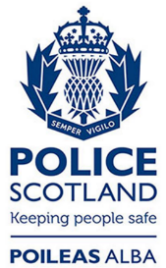 Freedom of Information ResponseOur reference:  FOI 23-1239Responded to:  24 May 2023